ОБЩИНА САДОВО,  ПЛОВДИВСКА  ОБЛАСТ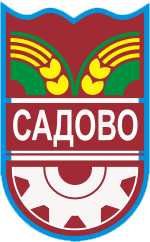 4122 гр. Садово, ул. “ Иван Вазов” № 2тел. централа: 03118/26-01 и   03118/21-71; факс  03118/25-00ел. адрес: obsadowo@abv.bgДООБЩИНСКИ СЪВЕТ САДОВО                         ПРЕДЛОЖЕНИЕОТ: ДИМИТЪР БОРИСЛАВОВ ЗДРАВКОВ- КМЕТ НА ОБЩИНА САДОВООТНОСНО: Корекция на бюджета на Община Садово за 2021 г.            УВАЖАЕМИ ГОСПОЖИ И ГОСПОДА,            Във връзка с изпълнението на поименния списък за капиталови разходи за 2021 г., предлагаме закупуването на автомобил за администрацията да стане не на лизинг , а чрез директно плащане, като сумата на автомобила стане от 60000 лв. на 35900 лв.            Във връзка с гореизложеното предлагаме следния проект за             РЕШЕНИЕ       1.	 В бюджет 2021 г., раздел „Общински  дейности “  :-намаля  приходен пар. 9317   „Задължения за фин.лизинг“ с 60000 лв.;-намаля в дейност „Общинска администрация“, пар.5204“Придобиване на транспортни средства“ с 60000 лв.;-намаля резерва за неотложни разходи с 35900 лв.;-увеличава в дейност „Общинска администрация“, пар.5204“Придобиване на транспортни средства“ с 35900 лв.;       2.     В поименния списък за кап.разходи- прил.2 , раздел „Обекти,финансирани с общински приходи и останали наличности към 31.12.2020 г.“   , обект „Лек автомобил(лизинг) – 60000 лв.“ става на обект    „Лек автомобил – 35900 лв.“                      Изготвил:                                      (Йордан Ташев)      С уважение      Кмет на община Садово:                                               (Д.Здравков)